           Новогодняя  мега-Акция  «Парад снеговиков»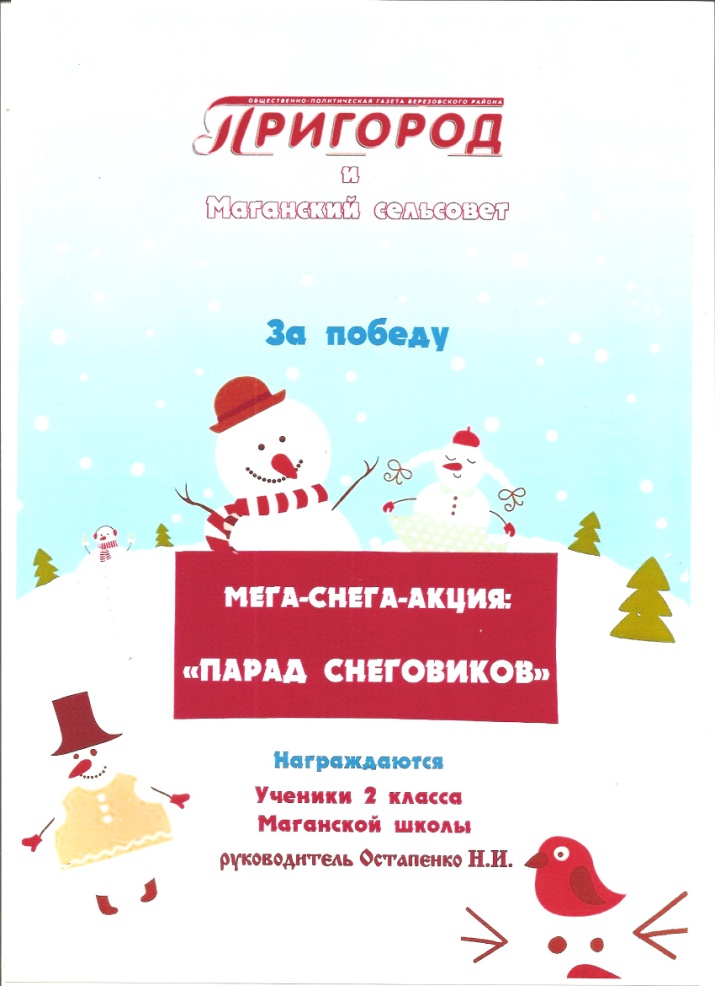 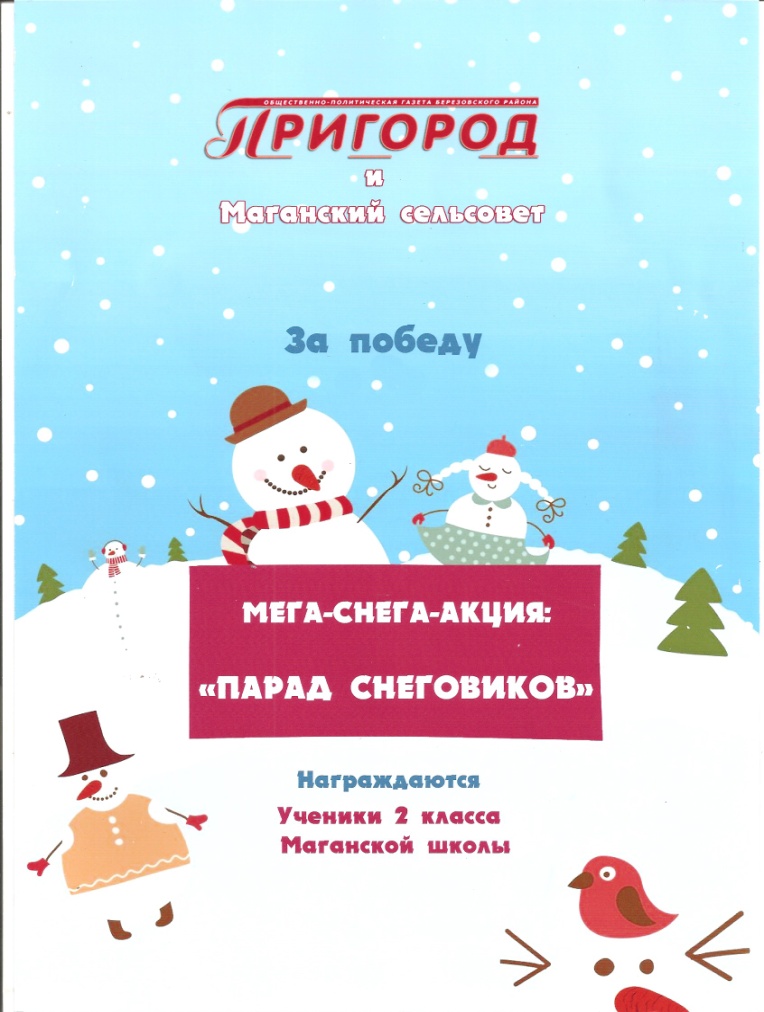 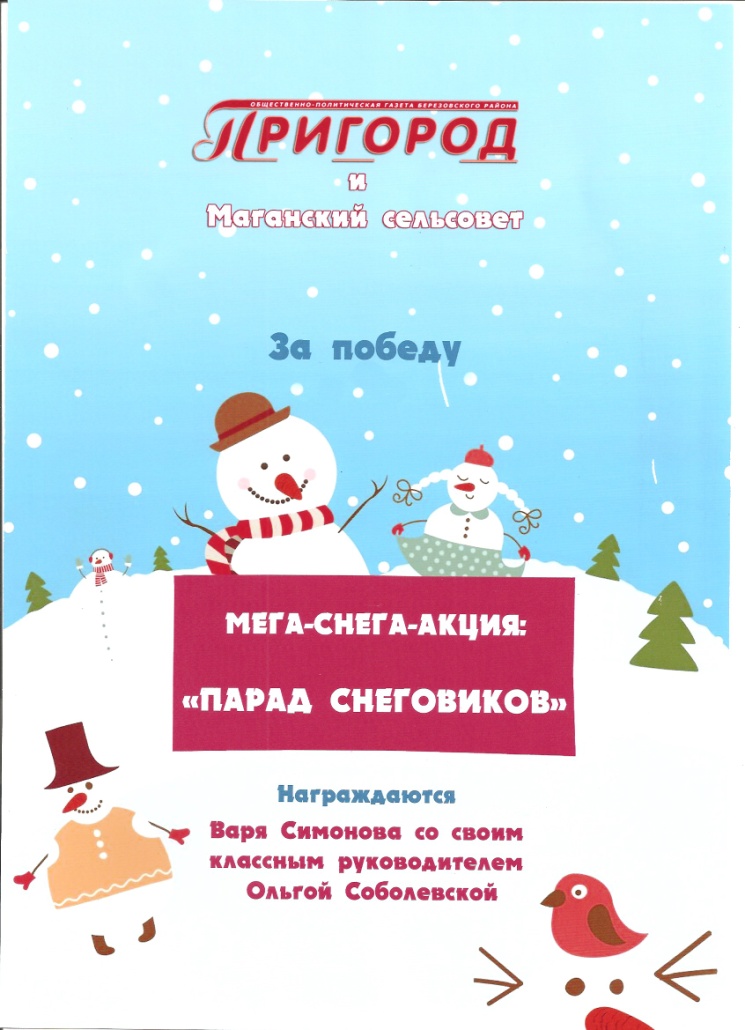 	Читайте в «Пригороде»  №1 от                                                                        07.01.20607.	             07.01.2016 год